WARNER SPORTS PROMOTIONS, INC AND FYSA COMMUNICABLE DISEASE RELEASE OF LIABILITY AND ASSUMPTION OF RISK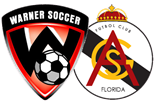 AGREEMENTIn consideration of being allowed to participate in any way in any Warner Sports Promotions, Inc. (“Warner”) and Florida Youth Soccer Association, Inc. (“FYSA”) related events and activities I, the undersigned participant, parent, or legal guardian, acknowledge, appreciate, and agree that:By participating in Warner and/or FYSA related events and activities, there are certain risks to me arising from or related to possible exposure to communicable diseases including, but not limited to, the virus “severe acute respiratory syndrome coronavirus 2 (SARS-CoV-2)”, which is responsible for the Coronavirus Disease (also known as COVID-19) and/or any mutation or variation thereof (collectively referred to as “Communicable Diseases”). I am fully aware of the hazards associated with such Communicable Diseases and knowingly and voluntarily assume full responsibility for any and all risk of personal injury or other loss that I may sustain in connection with such Communicable Diseases.I, for myself or for my minor child(ren) or ward(s), and on behalf of my/our heirs, assigns, beneficiaries, executors, administrators, personal representatives, and next of kin, HEREBY EXPRESSLY RELEASE, HOLD HARMLESS, AND FOREVER DISCHARGE WARNER SPORTS PROMOTIONS, INC. and FLORIDA YOUTH SOCCER ASSOCIATION, INC. and its officers, officials, agents, representatives, employees, other participants, sponsors, advertisers, and, if applicable, owners and lessors of premises upon which Warner or FYSA related events and activities take place (the “Released Parties”), from any and all claims, demands, suits, causes of action, losses, and liability of any kind whatsoever, whether in law or equity, arising out of or related to any ILLNESS, INJURY, DISABILITY, DEATH, OR OTHER DAMAGES incurred due to or in connection with any Communicable Diseases, WHETHER ARISING FROM THE NEGLIGENCE OF THE RELEASED PARTIES OR OTHERWISE, to the fullest extent permitted by law.I agree that this Agreement is intended to be as broad and inclusive as is permitted by the laws of the State of Florida, and if any portion hereof is held invalid, it is agreed that the remainder shall continue in full legal force and effect.I HAVE READ THIS RELEASE OF LIABILITY AND ASSUMPTION OF RISK AGREEMENT, FULLY UNDERSTAND ITS TERMS, UNDERSTAND THAT I HAVE GIVEN UP SUBSTANTIAL RIGHTS BY SIGNING IT, AND SIGN IT FREELY AND VOLUNTARILY WITHOUT ANY INDUCEMENT.X___________________________________		__________________ Participant’s Signature/Name				Age		DateFOR PARENTS/GUARDIANS OF PARTICIPANT OF MINOR AGE (UNDER AGE 18 AT TIME OFREGISTRATION)I certify that I am the legal parent/guardian with responsibility for this participant, and that I have read the foregoing Agreement and do consent and agree to his/her release of all the Released Parties as provided above. I further agree that, for myself, my heirs, assigns, beneficiaries, executors, administrators, personal representatives, and next of kin, I expressly release and agree to indemnify and hold harmless the Released Parties from any and all liability incident to the above Participant’s involvement or participation in FYSA related events or activities as provided herein, EVEN IF ARISING FROM THE NEGLIGENCE OF THE RELEASEES, to the fullest extent permitted by law.X 	 	_Parent/Guardian SignatureDateEmergency Phone Number(s)